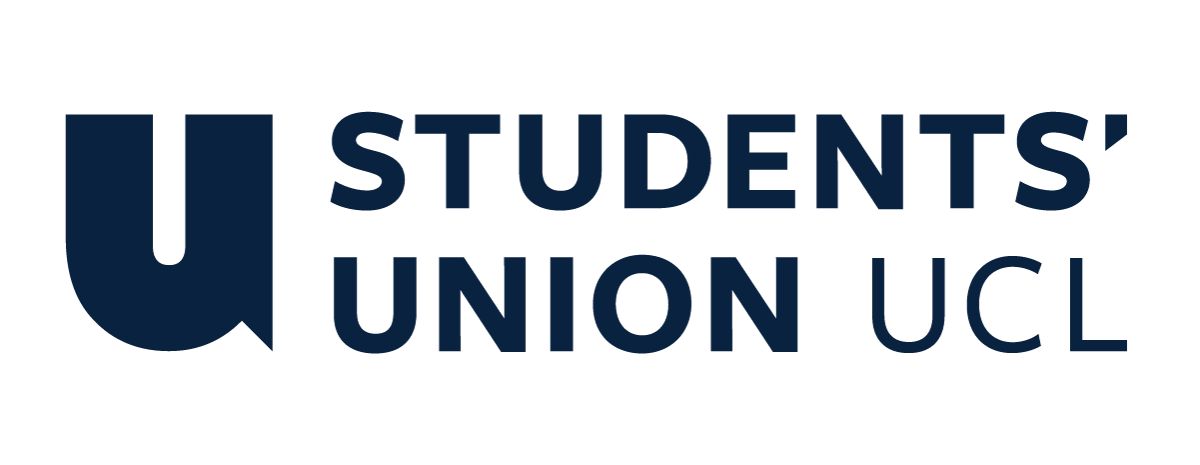 The Constitution of Students’ Union UCL BIOETHICS AND MEDICAL LAW SOCIETYNameThe name of the club/society shall be Students’ Union UCL Bioethics and Medical Law Society.The club/society shall be affiliated to Students’ Union UCL.Statement of IntentThe constitution, regulations, management and conduct of the club/society shall abide by all Students’ Union UCL policy, and shall be bound by the Students’ Union UCL Memorandum & Articles of Association, Byelaws, Club and Society Regulations and the club and society procedures and guidance – laid out in the ‘how to guides’.The club/society stresses that it abides by Students’ Union UCL Equal Opportunities Policies, and that club/society regulations pertaining to membership of the club/society or election to the club/society shall not contravene this policy.The Club and Society Regulations can be found on the following webpage: http://studentsunionucl.org/content/president-and-treasurer-hub/rules-and-regulations.The Society CommitteePresidentThe president’s primary role is laid out in section 5.7 of the Club and Society Regulations.TreasurerThe treasurer’s primary role is laid out in section 5.8 of the Club and Society Regulations.Welfare OfficerThe welfare officer’s primary role is laid out in section 5.9 of the Club and Society Regulations.Additional Committee Members Additional Committee Roles: Vice-presidentTo assist the president in the society’s dutiesTo attend to all the society’s correspondence To keep the society website content up to dateTo liaise between the committee and the society membersSecretaryTo keep the list of membership up to dateTo meet with the Treasurer regularly to draft basic administrative reportsTo keep the Constitution up to dateTo record and distribute the minutes of the committee meetings Social and welfare officerTo watch over the wellness of the society’s membersTo organise at least one social-variety event per termCommunications officerTo draft and distribute the society’s newsletterTo manage the society’s social media accountsTo publicise eventsTo manage all correspondence with the UnionManagement of the club/society shall be vested in the club/society committee which will endeavour to meet regularly during term time (excluding UCL reading weeks) to organise and evaluate club/society activities.The committee members shall perform the roles as described in section 5 of the Students’ Union UCL Club and Society Regulations.Committee members are elected to represent the interests and well-being of club/society members and are accountable to their members. If club/society members are not satisfied by the performance of their representative officers they may call for a motion of no-confidence in line with the Students’ Union UCL Club and Society Regulations.Terms, Aims and ObjectivesThe club/society shall hold the following as its aims and objectives.To provide opportunities for UCL students to engage with current issues in Bioethics and Medical Law.To approach topics in a manner that emphasizes various contrasting perspectives.To generate a discussion that is open to all philosophical backgrounds. To provide an understanding of the Bioethics and Medical Law that is directly relevant to the way members will encounter the disciplines in their future work and day to day life.The club/society shall strive to fulfil these aims and objectives in the course of the academic year as its commitment to its membership.To organise a wide range of events that allow members to gain basic notions in the many facets of Bioethics and Medical Law.To address current issues in the fields.The core activities of the club/society shall be: Academic lecture events (at least 6 per year)Welfare social evenings (at least 3 per year)In addition, the club/society shall also strive to organise other activities for its members where possible: Bioethics and Medical Law careers panelsYearly Bioethics and Medical Law conferencesBook clubThis constitution shall be binding on the club/society officers, and shall only be altered by consent of two-thirds majority of the full members present at a club/society general meeting. The Activities Executive shall approve any such alterations. This constitution has been approved and accepted as the Constitution for the Students’ Union UCL Bioethics and Medical Law Society. By signing this document the president and treasurer have declared that they have read and abide by the Students’ Union UCL Club and Society Regulations.President name:TOMA OGAWAPresident signature:TOMA OGAWADate:11/06/2023Treasurer name:KEN SIOTreasurer signature:KEN SIODate:11/06/2023